    KOILLIS-LAPIN MUSIIKKIOPISTO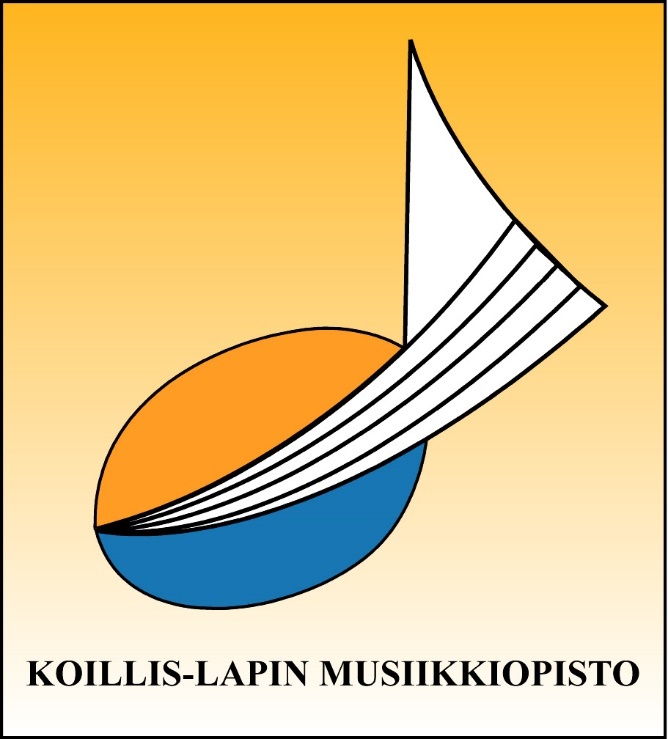 MUSIIKIN JA TANSSIN LAAJAN OPPIMÄÄRÄNOPETUSSUUNNITELMA1.8.2023
Hyväksytty: Tulevaisuuslautakunta § 107 7.11.2023SISÄLTÖI OPETUSSUUNNITELMAN PERUSTA				 TAITEEN PERUSOPETUS					 OPPILAITOKSEN TOIMINTA-AJATUS 	ARVOT JA TOIMINTAKULTTUURI		 OPPIMISKÄSITYS					       	 OPPIMISYMPÄRISTÖ				YHTEISTYÖ HUOLTAJIEN JA MUIDEN TAHOJEN KANSSA        		OPPILAAKSI OTTAMISEN PERIAATTEET			      	OPPIMÄÄRÄN YKSILÖLLISTÄMINEN YHTEISTYÖ HUOLTAJIEN JA MUIDEN TAHOJEN KANSSAAIKUISTEN OPETUS 	TOIMINNAN JATKUVA KEHITTÄMINEN TODISTUKSET TASA-ARVO JA YHDENVERTAISUUS			II MUSIIKKI					   		VARHAISIÄN MUSIIKKIKASVATUS				 	OPINTOJEN YLEISET TAVOITTEET	OPINTOJEN SISÄLLÖT JA TYÖTAVAT	OPINTOKOKONAISUUDET JA NIIDEN LAAJUUDET	PERUSOPINTOJEN TAVOITTEET	SYVENTÄVIEN OPINTOJEN TAVOITTEET	OPINTOKOKONAISUUKSIEN ARVIOINTI JA ARVIOINNIN KRITEERIT	OSAAMISEN TUNNUSTAMINEN JA OPINTOJEN HYVÄKSI LUKEMINEN	III TANSSI	OPINTOJEN YLEISET TAVOITTEET	OPINTOJEN SISÄLLÖT JA TYÖTAVATOPINTOKOKONAISUUKSIEN LASKENNALLISET LAAJUUDET JA TAVOITTEET	OPINTOKOKONAISUUKSIEN ARVIOINTI JA ARVIOINNIN KRITEERIT	I OPETUSSUUNNITELMAN PERUSTA TAITEEN PERUSOPETUSTaiteen perusopetus on ensisijaisesti lapsille ja nuorille tarkoitettua tavoitteellista ja tasolta toiselle etenevää eri taiteenalojen opetusta. Taiteen perusopetuksen tehtävänä on tarjota oppilaille mahdollisuuksia opiskella taidetta pitkäjänteisesti, päämäärätietoisesti ja omien kiinnostuksen kohteiden suuntaisesti. Opetuksella edistetään taidesuhteen kehittymistä ja elinikäistä taiteen harrastamista. Opetus kehittää taiteenalalle ominaista osaamista ja antaa valmiuksia hakeutua asianomaisen taiteenalan ammatilliseen ja korkea-asteen koulutukseen. Taiteen perusopetuksen tehtävänä on rakentaa kestävää tulevaisuutta taiteen keinoin. Opetus perustuu moniarvoiselle ja uudistuvalle kulttuuriperinnölle. Taiteenalan opetuksessa vahvistetaan oppilaan omaehtoisen ilmaisun, tulkinnan ja arvottamisen taitoja. Opinnot tukevat oppilaiden luovan ajattelun ja osallisuuden kehittymistä. Taiteen perusopetus vahvistaa oppilaiden identiteettien rakentumista ja kulttuurisen lukutaidon kehittymistä. Taiteen perusopetuksen ohjausjärjestelmän osia ovatlaki (633/1998) ja asetus (813/1998) taiteen perusopetuksestaOpetushallituksen määräys taiteen perusopetuksen opetussuunnitelman perusteistaKoulutuksen järjestäjä laatii ja hyväksyy kullekin taiteenalalle opetussuunnitelman Opetushallituksen päättämien taiteen perusopetuksen laajan oppimäärän opetussuunnitelman perusteiden mukaan tarkentaen ja täsmentäen niitä.       OPPILAITOKSEN TOIMINTA-AJATUSKoillis-Lapin musiikkiopisto on Suomen musiikkioppilaitosten liiton (SML) jäsenoppilaitos, jonka ylläpitäjänä on Kemijärven kaupunki. Musiikkiopisto on alueellinen taideoppilaitos, joka järjestää opetusta Kemijärvellä, Sallassa, Savukoskella ja Pelkosenniemellä. Opetus on suunnattu ensisijaisesti lapsille ja nuorille, mutta oppilaiksi otetaan myös aikuisia. Annamme taiteen perusopetusta musiikin ja tanssin laajan oppimäärän mukaisesti. Oppilaamme opiskelevat tavoitteellisesti ja tasolta toiselle edeten, mikä antaa hyvät edellytykset elinikäiseen musiikin ja kulttuurin harrastamiseen sekä alan jatko-opintoihin. Olemme aktiivinen kulttuurielämän toimija, joka tekee yhteistyötä paikallisesti ja alueellisesti lisäten samalla alueen vetovoimaisuutta. ARVOT JA TOIMINTAKULTTUURIOpetus perustuu moniarvoiselle ja uudistuvalle kulttuuriperinnölle oppilaiden musiikillisten identiteettien kehittymistä tukien. Ohjelmistojen kautta tutustutaan eri musiikkikulttuureihin. Paikallisen ja kansallisen kulttuurin jatkuvuutta edistetään osana kulttuurien muodostamaa kokonaisuutta. Kulttuurien välistä vuorovaikutusta kehitetään joustavasti, ilman rajoja. Toimintakulttuurimme tukee sananvapautta, yksityisyyden suojaa, hyvää tietosuojakäytäntöä ja tekijänoikeuksia. Vuorovaikutus musiikkiopiston sisällä sekä huoltajien ja muiden sidosryhmien kanssa on avointa ja rakentavaa. Kiusaamiseen, häirintään ja muuhun epäasialliseen käytökseen puutumme välittömästi. Toimintakulttuurin kehittäminen tarkoittaa jatkuvaa pedagogiikan ja taiteen alan osaamisen kehittämistä. Olennaista toimintakulttuurin kehittämisessä on oppilaitoksen johtaminen sekä opetuksen arkikäytäntöjen organisointi, suunnittelu, toteuttaminen ja arviointi. Oppilaitoksen johtamisen painopiste on pedagogisessa johtamisessa, joka on vuorovaikutteista ja osallistuvaa.Opetuksessa vahvistetaan oppilaan omaehtoisen ilmaisun, tulkinnan ja arvottamisen taitoja sekä luovuutta ja taitojen monipuolisuutta oppilaan omat kiinnostuksen kohteet huomioon ottaen. Opetuksen tavoitteena on ruokkia soittamisen, laulamisen ja tanssin iloa, tukea oppilaan henkistä kasvua ja persoonallisuuden lujittumista sekä luovuuden ja sosiaalisten taitojen kehittymistä. Oppilasta ohjataan keskittymiseen, määrätietoiseen ja pitkäjänteiseen harjoitteluun, itseohjautuvuuteen sekä rakentavaan toimintaan yksilönä ja yhteisöjen jäsenenä. OPPIMISKÄSITYSOpetuksemme pohjautuu oppimiskäsitykseen, jonka mukaan oppiminen on aktiivinen, tavoitteellinen ja vuorovaikutteinen prosessi, johon yksilöllisten ominaisuuksien ja motivaation lisäksi vaikuttavat opiskeluympäristöt ja oppimisyhteisöt. Oppilas jäsentää aktiivisesti informaatiota aiempien kognitiivisten, emotionaalisten ja sosiaalisten kokemustensa pohjalta. Oppilaan mielenkiinto ja tavoitteet suuntautuvat hänelle itselleen merkityksellisiin asioihin.  Opetuksemme tavoitteena on oppilaslähtöinen, yksilöllinen ja yhteisöllinen tietojen ja taitojen rakentaminen. Myönteiset tunnekokemukset, oppimisen ilo ja uutta luova toiminta edistävät oppimista ja innostavat kehittämään omaa osaamista aktiivisesti. Oppilaita innostetaan käyttämään musiikkia ja tanssia yhteistyön ja osallistumisen välineenä.Oppilaita ohjataan ymmärtämään kokemuksiaan, tiedostamaan omat tapansa oppia ja käyttämään tätä tietoa oman oppimisensa kehittämiseen. Harjoittelu ja harjoittelemaan oppiminen ovat merkityksellisiä taitojen kehittymisen kannalta. Monipuolisen, kannustavan ja realistisen palautteen antaminen ja saaminen ovat keskeinen osa oppimista edistävää vuorovaikutusta. Oppilaita rohkaistaan vähitellen asettamaan omia oppimistavoitteita, arvioimaan edistymistään ja ottamaan yhä enemmän vastuuta omasta oppimisestaan.OPPIMISYMPÄRISTÖOpistossamme vallitsee avoin, rohkaiseva, myönteinen ja itsenäiseen ajatteluun kannustava ilmapiiri, joka mahdollistaa oppilaan kykyjen, luovuuden ja musiikillisen ilmaisun tavoitteellisen ja monipuolisen kehittämisen turvallisessa kasvuympäristössä ja tukee oppilaan aktiivisuutta, motivaatiota ja uskoa omiin kykyihin. Asianmukaiset tilat, työvälineet ja materiaalit sekä tieto- ja viestintäteknologian tarkoituksenmukainen käyttö antavat mahdollisuuden taiteenalan opiskeluun opetussuunnitelman mukaisesti. Uudet oppimisympäristöt, kehollisuus ja toiminnallisuus tukevat oppimista ja monilukutaidon kehittymistä.  Etäopetuksen avulla rikastutamme opetusta ja sen saavutettavuus kasvaa. Lähtökohtana on, että oppimisympäristöt ovat fyysisesti, sosiaalisesti ja psyykkisesti turvallisia. Ulkopuolisten toimijoiden tarjoamat mahdollisuudet ja erilaiset yhteistyöhankkeet ovat osa opiskelua.YHTEISTYÖ HUOLTAJIEN JA MUIDEN TAHOJEN KANSSAMusiikkiopistossa tehdään molemmin puolin avointa ja kunnioittavaa yhteistyötä oppilaiden ja heidän huoltajiensa kanssa. Oppilaat ja huoltajat saavat tietoa musiikkiopiston säännöistä ja toimintatavoista sekä harrastukseen sitoutumisen merkityksestä ja musiikin opiskelun tavoitteista Eepoksen, opiston verkkosivujen sekä henkilökunnan kautta.Tiedotus- ja keskusteluyhteys oppilaan huoltajiin on luottamuksellista. Kotien ja musiikkiopiston välistä yhteistyötä kehitetään jatkuvasti. Opisto jakaa tietoa koteihin opetuksesta, konserteista, tapahtumista ja muusta opiston toimintaan liittyvästä. Huoltajat ovat aina tervetulleita käymään oppitunneilla ja vanhempien varteissa. Arvostamme vanhempien osallistumista oppilaan musiikkikasvatukseen. Vuorovaikutus oppilaitoksen ulkopuolisten yhteistyötahojen kanssa on rakentavaa. Opisto ylläpitää ja kehittää yhteistyötä päiväkoteihin, muihin oppilaitoksiin, taidelaitoksiin sekä kulttuurielämään valtakunnallisella tasolla. Kehitämme alueellista kulttuurielämää konsertein sekä erilaisin projektein. Oppilaitoksen tavoitteena on edistää vuorovaikutusta muiden musiikin- ja taideopetusta antavien oppilaitosten ja tahojen kanssa paikallisella, seutukunnallisella ja valtakunnallisella tasolla.AIKUISTEN OPETUSAikuisten opetuksessa noudatetaan musiikin laajan oppimäärän tavoitteita ja keskeisiä sisältöjä. Aikuisten opetuksen tavoitteet, sisällöt ja enimmäisopiskeluaika ovat samat kuin musiikin perusopinnoissa, syventävissä opinnoissa ja lisäopinnoissa. Aikuisopiskelija voi saada suorituksistaan musiikin perusopintojen ja syventävien opintojen päättötodistuksen.  OPPILAAKSI OTTAMISEN PERIAATTEETMusiikin perusopintoihin otetaan oppilaat pääsääntöisesti ilmoittautumisjärjestyksessä. Hakijoille voidaan järjestää tarvittaessa testausta, jolla pyritään selvittämään hakijan edellytykset tavoitteelliseen musiikin opiskeluun. Samalla arvioidaan toivotun instrumentin soveltuvuutta oppilaalle.Opintoihin hakeutuminen tapahtuu sähköisesti Eepos-ohjelman kautta (klmo.eepos.fi.) Oppilaan ilmoittautuminen opintoihin on voimassa koko lukuvuoden ja opiskelijoita sijoitetaan oppilaspaikoille myös kesken lukuvuoden aina kun tilaa vapautuu. Oppilaaksi ottamisesta päättää rehtori instrumenttikohtaisen oppilaspaikkatilanteen mukaan. Varhaisiän musiikkikasvatukseen ja tanssinopetukseen oppilaat otetaan ilmoittautumisjärjestyksessä, ikäryhmät huomioiden. Oppilaspaikkoja täytettäessä etusijalla ovat edellisvuodesta jatkavat oppilaat.OPPIMÄÄRÄN YKSILÖLLISTÄMINENOppimäärän yksilöllistämisen tavoitteena on, että jokainen oppilas voi kehittää taitojaan omista lähtökohdistaan käsin. Avoin vuorovaikutus oppilaan, opettajien ja huoltajien välillä mahdollistaa yksilöllisten tarpeiden tiedostamisen, mukaan lukien erityislahjakkaan oppilaan tarpeet. Oppimäärää muokataan tarvittaessa vastaamaan oppilaan oppimisedellytyksiä. Voimme muokata opintojen tavoitteita, sisältöjä, kestoa, toteuttamistapaa, tukitoimia ja arviointia. Pääsääntöisesti yksilöllistäminen tehdään laatimalla oppilaalle henkilökohtainen opetussuunnitelma oppilaan, opettajan ja huoltajan yhteistyönä.Opetusta järjestettäessä on otettava huomioon, että opintojen tavoitteet ovat musiikkikasvatuksellisia. Oppilaalta edellytetään kykyä käyttää hyväkseen annettavaa opetusta. Tavoitteissa painottuvat oppilaan musiikillisten kykyjen ja taitojen kehittäminen hänen omista lähtökohdistaan käsin sekä musiikin elämyksellinen kokeminen. Opetusta voidaan toteuttaa sekä yksilö- että ryhmäopetuksena. Yksilöllistettyä opetusta järjestetään opetushenkilökunnan, opetustilojen ja muiden resurssien sallimissa puitteissa.TOIMINNAN JATKUVA KEHITTÄMINENToimintakulttuurin kehittäminen tarkoittaa jatkuvaa pedagogiikan ja taiteen alan osaamisen kehittämistä. Oppilaitoksen toiminnan ulkoisella ja sisäisellä arvioinnilla pyritään toiminnan ja opetuksen jatkuvaan kehittämiseen. Arviointi toteutuu jatkuvana opetustuloksien seurantana ja oppilasarviointina sekä sisäisen ja ulkoisen vuorovaikutuksen kautta. Asiakkaiden ja henkilökunnan mielipidemittauksia ja opettajien osaamiskartoituksia kehitetään osana toiminnan jatkuvaa seurantaa ja kehittämistä. Oppilaitos toimii verkostoituneena valtakunnallisiin tutkimus- ja kehittämishankkeisiin ja seuraa kansallisen ja kansainvälisen musiikkikasvatuksen kehitystä, musiikin ammatillisen koulutuksen sisällöllisiä ja rakenteellisia muutoksia, musiikkikulttuurin ala- ja sisältökohtaisia kehittämistarpeita sekä yhteiskunnassa tapahtuvia muutoksia aktiivisesti.Toiminnan kehittäminen lähtee saatujen arviointien ja kyselyjen tuloksista, havaituista muutostarpeista ja kehityskeskusteluista. Koillis-Lapin musiikkiopisto pitää tärkeänä työyhteisössä tapahtuvaan aktiivista tiimityötä ja yhteisöllisyyttä, henkilökunnan jatkuvaa koulutusta ja hyvän fyysisen ja henkisen työkyvyn ylläpitämistä ja edistämistä.Koillis-Lapin musiikkiopisto on mukana aktiivisena toimijana paikallisessa kulttuurielämässä. Toiminnan tarkoituksena on monipuolistaa kulttuurin harrastusmahdollisuuksia, lisätä toiminta-alueen viihtyvyyttä ja vetovoimaisuutta sekä vahvistaa tietoisuutta kulttuurisista juurista ja olla kehittämässä uutta toimintaa.Erilaiset hankkeet ovat opistolle tärkeitä tapoja kehittää ja rikastaa opetustyötä ja muuta toimintaa, tarjota oppilaille uudenlaisia elämyksiä sekä saada lisärahoitusta ja myönteistä julkisuutta. Hankkeet ovat osa opiston jatkuvaa kehittämistyötä. TODISTUKSETTaiteen perusopetuksen laajan oppimäärän perusopintojen todistus Oppilaalle annetaan taiteenalan taiteen perusopetuksen laajan oppimäärän perusopintojen todistus sen jälkeen, kun hän on suorittanut laajaan oppimäärään sisältyvät perusopinnot.Taiteen perusopetuksen laajan oppimäärän päättötodistusOppilaalle annetaan taiteenalan taiteen perusopetuksen laajan oppimäärän päättötodistus sen jälkeen, kun hän on suorittanut laajaan oppimäärään sisältyvät perusopinnot ja syventävät opinnot.Todistusten sisältö noudattaa valtakunnallisia opetussuunnitelman perusteita.Oppilaalle annetaan pyydettäessä osallistumistodistus suorittamistaan taiteenalan laajan oppimäärän opinnoista, jos opinnot keskeytyvät tai oppilas tarvitsee niitä muusta syystä. Osallistumistodistus voi sisältää liitteitä. TASA-ARVO JA YHDENVERTAISUUSNaisten ja miesten välisestä tasa-arvosta annetun lain 5 a §:n mukaan (609/1986, muutettu lailla 1329/2014) oppilaitoksessamme laaditaan vuosittain oppilaitoskohtainen, erillinen tasa-arvosuunnitelma yhteistyössä henkilöstön ja oppilaiden kanssa. Yhdenvertaisuuslain (1325/2014) 6 §:n 2 momentin mukaan oppilaitoksellamme on suunnitelma myös tarvittavista toimenpiteistä yhdenvertaisuuden edistämiseksi. Yhdenvertaisuussuunnitelma sisällytetään vuosittaiseen tasa-arvosuunnitelmaan.MUSIIKKIVARHAISIÄN MUSIIKKIKASVATUSVarhaisiän musiikkikasvatus on tarkoitettu pääasiassa alle kouluikäisille lapsille. Se sisältää perhe- ja musiikkileikkiryhmissä sekä musiikkivalmennuksessa annettavan opetuksen sekä lastentanssin. ja muun näihin läheisesti liittyvän toiminnan.Varhaisiän musiikkikasvatus on ryhmäopetusta. Ryhmiä muodostettaessa otetaan huomioon pedagoginen tarkoituksenmukaisuus, oppilasryhmän ikärakenne sekä tilojen antamat mahdollisuudet. Opetusta voidaan järjestää lapsi-perheryhmissä (alle 3-vuotiaat), musiikkileikkiryhmissä (3–6-vuotiaat) ja musiikkivalmennusryhmissä (6–8-vuotiaat) sekä lastentanssiryhmissä.  Perhe- ja musiikkileikkiryhmissä annetaan opetusta 5–10 lapsen ryhmissä 30–60 minuuttia viikossa. Musiikkivalmennusta annetaan 2–5 oppilaan ryhmissä 45–60 minuuttia viikossa. Alle 3–vuotiailla ja muulloin erikseen sovittaessa lapsella on tunnilla oma aikuinen mukana. Musiikin kokonaisvaltainen kokeminen, elämyksellisyys ja leikinomaisuus ovat varhaisiän musiikkikasvatuksen keskeisimpiä periaatteita. Lapsilähtöisten elämysten avulla ja leikin keinoin tuetaan lapsen luovuutta sekä musiikillista, kognitiivista, emotionaalista, motorista ja sosiaalista kehitystä. Työtapoja ovat laulaminen, loruileminen, musiikkiliikunta, kehorytmiikka, soittaminen ja musiikin kuunteleminen. Musiikkivalmennukseen sisältyy säveltapailun ja instrumenttitaitojen ryhmäopetusta. Taiteiden välinen integrointi liittyy varhaisiän musiikkikasvatukseen kirjallisuuden, kuvataiteiden, tanssin ja draaman työtapoja musiikkiin yhdistämällä. Opettajan oman erityisosaamisen mukaan opetus voi musiikin lisäksi sisältää painotetusti esim. kuvataidetta.Varhaisiän musiikkikasvatuksen tavoitteena on lapsen luovuuden, musiikillisten valmiuksien ja itsetunnon kehittäminen. Myönteiset musiikilliset elämykset muodostavat pohjan hyvälle musiikkisuhteelle ja myöhemmille musiikkiopinnoille. Leikinomaisella toiminnalla edistetään lapsen ryhmässä toimimisen taitoja ja oppimisvalmiuksiaOPINTOJEN YLEISET TAVOITTEETMusiikin laajan oppimäärän mukaisen taiteen perusopetuksen tehtävänä on luoda edellytykset hyvän musiikkisuhteen syntymiselle. Tavoitteena on, että oppilas kehittää musiikillista osaamistaan ja iloitsee oppimisestaan. Opetus antaa valmiuksia musiikin itsenäiseen harrastamiseen ja oppilaan tavoitteiden mukaiseen musiikkiopintojen jatkamiseen muilla koulutusasteilla.Taiteen perusopetuksen laajan oppimäärän tavoitteena on luoda edellytyksiä elinikäiselle taiteen harjoittamiselle ja aktiiviselle kulttuuriselle osallisuudelle. Taiteenalan laajan oppimäärän opinnot tarjoavat mahdollisuuksia osaamisen monipuoliseen ja päämäärätietoiseen kehittämiseen sekä taiteesta nauttimiseen. Oppilaita rohkaistaan asettamaan omia oppimistavoitteita ja tekemään opintoihin liittyviä valintoja niiden pohjalta. Taiteenalan opintojen edetessä oppilasta ohjataan ottamaan yhä enemmän vastuuta omasta oppimisestaan. Oppimaan oppimisen taidot kehittyvät, kun oppilasta ohjataan työskentelyn suunnitteluun ja arviointiin.OPINTOJEN SISÄLLÖT JA TYÖTAVATMusiikin laajan oppimäärän opinnoissa painottuu oppilaan henkilökohtainen ohjaus. Opintojen keskeisenä sisältönä on monipuolinen perehtyminen oppilaan valitseman instrumentin tai instrumenttien perustekniikkaan, ohjelmistoon ja ilmaisumahdollisuuksiin. Opinnoissa tutustutaan monipuolisesti erilaisiin musiikin työvälineisiin ja työtapoihin ottaen huomioon oppilaan tavoitteet. Työtapojen monipuolisuutta edistetään muun muassa hyödyntämällä teknologiaa tarkoituksenmukaisella tavalla. Etäopetusta voidaan käyttää sekä instrumentti- että musiikin hahmotusaineiden opetuksessa.  Yhteismusisointitaitojen ja musiikin hahmottamistaitojen sekä historiatietoisuuden kehittäminen ovat olennainen osa opintoja.  Instrumenttitaitojen opetus pää- ja sivuaineessa on pääasiallisesti yksilöopetusta. Osa oppilaalle varatusta instrumenttitaitojen opetusajasta on mahdollista käyttää myös ryhmätunteihin, yhteismusisointiin ja kursseihin. Musiikin hahmotusaineissa annamme ryhmäopetusta. Ryhmiä voidaan muodostaa myös instrumenttikohtaisesti opintojen integraation vahvistamiseksi. Musiikin hahmotusta opiskellaan toiminnallisesti ja luovasti, uusia oppimisympäristöjä hyödyntäen. Musiikin hahmotusaineiden sisältöalueet perustasolla ja sille pohjautuvissa syventävissä opinnoissa ovat musiikin luku- ja kirjoitustaito, musiikin hahmottaminen, musiikin luova tuottaminen sekä musiikin historian ja tyylien tuntemus. Oppilaille tarjotaan tilaisuuksia tutustua musiikkiteknologiaan työvälineenä esittämisessä, hahmottamisessa, säveltämisessä ja improvisaatiossaYhtyeopetukseen kuuluvat orkesterit, kuorot, kamarimusiikki- ja muut yhtyeet sekä ensembletyöskentely. Yhtyeessä oppilas oppii tarkkaavaista kuuntelemista, yhteistoimintaa ja ohjelmiston tuntemusta. Yhdessä tekeminen synnyttää yhteishenkeä ja vahvistaa opiskelumotivaatiota. Yhteismusisointi alkaa opintojen alussa ja kestää koko opintoajan.Valinnaiskurssit tukevat ja laajentavat oppilaan musiikillista kehitystä. Valinnaiskursseja järjestetään mahdollisuuksien mukaan esim. erillisinä projekteina ja kursseina. (esim. orkesteri- ja yhteismusisointiperiodit, mestarikurssit)Musiikkiteknologian ohella valinnaiskurssit voivat laajentaa oppilaan instrumenttitaitoja (esim. vapaa säestys, improvisointi, eri musiikkityyleihin liittyvät erilliset kurssit), lisätä musiikin perusteiden tuntemusta (esim. säveltäminen) tai kehittää ilmaisu- ja esiintymistaitoja (luova ilmaisu, esiintymistaito). OPINTOKOKONAISUUDET JA NIIDEN LAAJUUDETMusiikin perusopintojen ja syventävien opintojen laskennallinen laajuus on Opetushallituksen musiikin laajan oppimäärän opetussuunnitelman perusteiden mukaan yhteensä 1 300 tuntia (48,1 op) Opiskelu muissa vastaavissa musiikkioppilaitoksissa lasketaan mukaan opintojen laajuuteen sekä opintojen enimmäisaikaan. Opintojen laajuuden laskennan perusteena on käytetty 45 minuutin pituista oppituntia. Opisto voi järjestää myös valinnaiskursseja. Opintokokonaisuus perusopinnoissa jaetaan neljään osakokonaisuuteen: Johdantotaso sekä tasot 1, 2 ja 3. Opettajan harkinnan mukaan oppilas voi sivuuttaa johdantojakson ja alkaa suoraan opiskella ylempää opintokokonaisuutta.	Opinto-ohjelmaan kuuluvat kaikilla oppilailla instrumenttiopinnot ja niihin liittyen yhteismusisointi sekä  musiikin hahmotusaineet. Opintokokonaisuus on suoritettu, kun oppilas on saavuttanut sen tavoitteet. Opetussuunnitelman perusteiden mukainen musiikin laajan oppimäärän (1300 tuntia)  laskennallinen laajuus muodostuu seuraavasti:Musiikin perusopinnot 800 tuntia (29,6 op)Perusopinnot 1: Laajuus 250 tuntia/ 9,3 opintopistettäInstrumenttiopinnot ja yhteismusisointi 1 (sisältää johdantotason)	Musiikin hahmotusaineet	1	Perusopinnot 2: laajuus 250 tuntia/ 9,3, opintopistettäInstrumenttiopinnot ja yhteismusisointi	2	Musiikin hahmotusaineet	2Perusopinnot 3: laajuus 300 tuntia/ 11,0 opintopistettäInstrumenttiopinnot ja yhteismusisointi 3	Musiikin hahmotusaineet	3	Yleinen musiikkitietoMusiikin syventävät opinnot 500 tuntia (18,5 op)Syventävät instrumenttiopinnot ja yhteismusisointi 350 tuntia/ 13 opintopistettäSyventävät musiikin hahmotusaineopinnot 150 tuntia/ 5,5 opintopistettä PERUSOPINTOJEN TAVOITTEETOpetushallitus on opetussuunnitelman perusteissa määritellyt perusopintojen neljä tavoitealuetta, jotka ovat esittäminen ja ilmaiseminen, oppimaan oppiminen ja harjoittelu, kuunteleminen ja musiikin hahmottaminen sekä säveltäminen ja improvisointiEsittäminen ja ilmaiseminen Opetuksen tavoitteena on kannustaa oppilasta löytämään omat musiikilliset vahvuutensa ja ilmaisukeinonsa ohjata oppilasta elävään musiikilliseen ilmaisuun kannustaa oppilasta harjoittelemaan erilaisten esiintymistilanteiden hallintaa rohkaista oppilasta tutustumaan myös muiden taiteenalojen ilmaisukeinoihin ja taiteiden väliseen vuorovaikutukseen. Oppimaan oppiminen ja harjoittelu Opetuksen tavoitteena on ohjata oppilasta oppimaan instrumentti- ja yhteismusisointitaitoja päämääränään soittimen itsenäinen hallinta ja omaehtoinen ilmaisu ohjata oppilasta säännölliseen harjoitteluun ja oppimisensa arviointiin ohjata oppilasta musisoimaan korvakuulolta sekä lukemaan ja tulkitsemaan musiikin lajille ominaisia musiikin merkitsemistapoja kannustaa oppilasta soveltamaan musiikin hahmotustaitojaan musisoinnissa tarjota oppilaalle tilaisuuksia tutustua musiikkiteknologiaan työvälineenä ohjata oppilasta käyttämään ergonomisesti oikeita soittotapoja ja mielekkäitä harjoittelumenetelmiä ohjata oppilasta havainnoimaan ääniympäristöä ja suojelemaan kuuloaan. Kuunteleminen ja musiikin hahmottaminen Opetuksen tavoitteena on ohjata oppilasta kuuntelemaan omaa musisointiaan ja mukauttamaan sen osaksi soivaa musiikillista kokonaisuutta ohjata oppilasta kehittämään musiikin luku- ja kirjoitustaitoaan ohjata oppilasta musiikin ominaispiirteiden tunnistamiseen ja rakenteiden hahmottamiseen tukea oppilasta kasvamaan aktiiviseksi musiikin kuuntelijaksi ja kartuttamaan musiikin historian tuntemusta. Säveltäminen ja improvisointi Opetuksen tavoitteena on ohjata oppilasta tuottamaan omia musiikillisia ideoita ja ratkaisuja kannustaa oppilasta harjoittelemaan improvisoinnin, sovittamisen ja säveltämisen perustaitoja. Perusopintojen opintokokonaisuuksien tavoitteet perustuvat näihin tavoitealueisiin. Välitavoitteina opiskelussa ovat suppeammat oppimistavoitteet, joita oppilas ja opettaja yhdessä asettavat. Opintokokonaisuus on suoritettu, kun oppilas on saavuttanut sen tavoitteet.      SYVENTÄVIEN OPINTOJEN TAVOITTEETOpintojen keskeisinä sisältöinä ovat oppilaan musiikillisten ilmaisukeinojen monipuolinen kehittäminen henkilökohtaisessa ohjauksessa, ohjelmiston laajentaminen sekä erilaisissa musiikillisissa kokoonpanoissa tarvittavien musisointi- ja yhteistyötaitojen edistäminen. Opintoihin sisältyy myös musiikin hahmotustaitojen, kulttuurisen ymmärryksen ja luovan ajattelun monipuolista kehittämistä.Instrumentti- ja yhteismusisointitaitojen opintojen keskeisenä sisältönä on kehittää oppilaan musiikillista ajattelua, pääinstrumentin soittoteknistä hallintaa ja ohjelmiston tuntemusta niin, että hän kykenee itsenäiseen työskentelyyn. Oppilas harjaantuu omaksumaan ja esittämään laajoja musiikillisia kokonaisuuksia sekä syventää kykyään musiikin tulkintaan ja musiikilliseen vuorovaikutukseen.Yhteismusisoinnin merkitys oppilaan muusikkouden monipuolisessa kehittämisessä korostuu. Mahdolliset sivuaineopinnot ja valinnaiskurssit, kuten sivuinstrumentti, vapaa säestys, säveltäminen ja musiikkiteknologia, suunnitellaan tukemaan oppilaan musiikillista kehitystä ja laajentamaan hänen musiikillista näkemystään. Opetuksen tavoitteena on antaa vankka pohja osaamiselle, jonka varaan itsenäinen musiikinharrastus ja mahdolliset myöhemmät ammattiopinnot voivat rakentua.Musiikin syventävissä opinnoissa oppilas laajentaa tai painottaa opintojaan valitsemallaan tavalla. Opintojen aikana oppilas suunnittelee ja valmistaa musiikillista osaamista osoittavan laajan oppimäärän lopputyön, joka voi muodostua erilaisista kokonaisuuksista tai keskittyä tiettyyn syvennettyyn osaamiseen. Oppilas asettaa lopputyön tavoitteet ja päättää lopputyön toteutustavan yhteistyössä opettajiensa kanssa. Lopputyössä on soiva musiikillinen osuus ja mahdollisesti muita osuuksia.Syventäviin opintoihin voi sisältyä keskenään vaihtoehtoisia opintokokonaisuuksia. Vaihtoehtoiset opintokokonaisuudet ja suuntautumisvaihtoehdot suunnitellaan tukemaan lopputöiden toteuttamista. Yksittäinen opintokokonaisuus voi sisältää tavoitteita eri tavoitealueilta. Opetushallitus on opetusuunnitelman perusteissa määritellyt syventävien opintojen neljä tavoitealuetta, jotka ovat esittäminen ja ilmaiseminen, oppimaan oppiminen ja harjoittelu, kuunteleminen ja musiikin hahmottaminen sekä säveltäminen ja improvisointi. Esittäminen ja ilmaiseminen Opetuksen tavoitteena on ohjata oppilasta syventämään musiikillista ilmaisuaan kannustaa oppilasta kehittämään edelleen musiikin tulkintaan ja esittämiseen tarvittavia taitoja valitsemiensa painopisteiden mukaisesti rohkaista oppilasta käyttämään musiikkia monipuolisesti ilmaisun välineenä ohjata oppilasta soveltamaan omassa ilmaisussaan myös muiden taiteenalojen ilmaisukeinoja. Oppimaan oppiminen ja harjoittelu Opetuksen tavoitteena on auttaa oppilasta asettamaan tavoitteita opiskelulleen ja suuntaamaan omaa oppimistaan opastaa oppilasta arvioimaan edistymistään ja nauttimaan osaamisestaan ohjata oppilasta harjoittelemaan taitoja kehittävää ohjelmistoa sekä itsenäisesti että ryhmän jäsenenä ohjata oppilasta huolehtimaan fyysisestä toimintakyvystään sekä ergonomiasta ja kuulonsuojelusta musisoidessaan. Kuunteleminen ja musiikin hahmottaminen Opetuksen tavoitteena on ohjata oppilasta kuuntelemaan ja kehittämään musisointiaan sekä solistina että ryhmän jäsenenä ohjata oppilasta tarkastelemaan soivaa ja nuotinnettua musiikkia monipuolisesti eri näkökulmista ohjata oppilasta hahmottamaan musiikin rakenteita ja lainalaisuuksia ohjata oppilasta hyödyntämään kuuntelu- ja hahmotustaitojaan sekä musiikin historian tuntemustaan muusikkoutensa kehittämisessä. Säveltäminen ja improvisointi Opetuksen tavoitteena on kannustaa oppilasta toteuttamaan teoksissa improvisoituja ja itse sovitettuja osuuksia ja säveltämään omaa musiikkia rohkaista oppilasta hyödyntämään musiikkiteknologian mahdollisuuksia ja työvälineitä. OPINTOKOKONAISUUKSIEN ARVIOINTI JA ARVIOINNIN KRITEERIT Arvioinnin tehtävänä on ohjata oppilaan oppimista, tukea hänen edistymistään opinnoissa ja kehittää hänen edellytyksiään itsearviointiin. Palautteella ohjataan oppilasta omien tavoitteiden suuntaiseen opiskeluun sekä oman oppimisprosessin ymmärtämiseen. Oppilaan työskentelyä arvioidaan monipuolisesti. Arviointi on oppimiseen kannustavaa, oikeudenmukaista ja eettisesti kestävää. Myönteisessä hengessä annettavalla palautteella oppilasta ohjataan omien tavoitteiden asettamiseen ja niiden saavuttamiseen. Arvioinnissa ja palautteen antamisessa otetaan huomioon oppilaan hyvän itsetunnon ja myönteisen minäkuvan kehittyminen. Arviointia tehtäessä huolehditaan, että arviointi kohdistuu ainoastaan työskentelyyn ja tavoitellun osaamisen karttumiseen, ei oppilaan persoonaan tai ominaisuuksiin. Monipuoliseen jatkuvaan arviointiin sisältyy erilaisia palautteen antamisen tapoja ja ohjausta itsearviointiin ja vertaisarviointiin. Opintokokonaisuuden aikana oppilas antaa erilaisia oppimisnäytteitä, joista hän saa rakentavaa palautetta. Osaamisnäytteitä ovat esimerkiksi arvioidut oppilaskonserttiesitykset, erilliset soittonäytteet ja musiikin hahmotusaineiden kokeet tai tehtävät. Arviointi koostuu oman opettajan antamasta jatkuvasta palautteesta sekä toisten opettajien antamasta suullisista ja kirjallisista arvioinneista näytteiden tai lopputyön yhteydessä.Suoritetun laajan oppimäärän arvioinnin kriteeritLaajan oppimäärän arviointi perustuu opetussuunnitelmassa määriteltyihin hyvän osaamisen kriteereihin, jotka on laadittu arvioinnin kohteittain. Arviointia painotetaan oppilaan valitseman syventävien opintojen suuntautumisvaihtoehdon mukaisesti. Päättötodistukseen kirjattava sanallinen arvio kuvaa oppilaan saavuttamaa osaamista suhteessa em. kriteereihin. Sanallinen arvio kuvaa oppilaan edistymistä ja hänen saavuttamaansa osaamista suhteessa syventävien opintojen tavoitteisiin. Sanallisessa arviossa painotetaan oppilaan oppimisen ja osaamisen vahvuuksia.Musiikin laajan oppimäärän arvioinnin kohteita ovat: esittäminen ja ilmaiseminen, oppimaan oppiminen ja harjoittelu, kuunteleminen ja musiikin hahmottaminen sekäsäveltäminen ja improvisointi. Käytämme syventävien opintojen neljällä tavoitealueella seuraavia hyvän osaamisen kriteerejä:Esittäminen ja ilmaiseminen1) Instrumentin tekninen hallinta-oppilaan instrumentin tekninen hallinta palvelee musiikillisia päämääriä ja mahdollistaa musiikillisen ilmaisun2) Musiikillinen ilmaisu- oppilas kykenee joustavaan tempon- ja rytminkäsittelyyn ja fraseeraukseen sekä vaihtelevaan dynamiikan käyttöön- oppilas tuo esiin musiikin eri tyylilajien ominaispiirteitä musisoidessaan- oppilas soveltaa ja kehittää ohjatusti instrumentti- ja tulkintataitojaan suuntautumisensa mukaisessa musiikin tekemisessä/esittämisessä3) Musiikillisen ohjelmiston hallinta-oppilas omaksuu uutta ohjelmistoa ja kykenee esittämään monipuolisen ohjelmakokonaisuuden-oppilas tuntee monipuolista instrumentilleen tai kokoonpanolleen sävellettyä ohjelmistoa4) Esiintymistaidot- oppilas toimii luontevasti erilaisissa esiintymistilanteissa yksin tai ryhmän jäsenenä- oppilas kykenee musiikilliseen ilmaisuun myös esiintymistilanteissaOppimaan oppiminen ja harjoittelu1) Oppimisen taidot-oppilas kehittää omaa työskentelyään, ottaa vastaan palautetta ja muuttaa tarvittaessa toimintaansa tavoitteiden saavuttamiseksi-oppilas asettaa itselleen ja ryhmälleen mielekkäitä tavoitteita2) Harjoittelutaidot- Oppilas harjoittelee saamiensa ohjeiden mukaisesti ja kantaa itsenäisesti vastuuta harjoittelemisestaan- Oppilas käyttää musiikkiteknologiaa tarkoituksenmukaisesti harjoittelunsa tukena3)  Itsearviointioppilas arvioi ohjatusti vahvuuksiaan ja kehittämisen kohteitaan sekä antaa itselleen rakentavaa palautettaoppilas arvioi ohjatusti ryhmänsä toimintaa ja omaa osuuttaan siinä sekä antaa rakentavaa palautetta4) Ryhmän jäsenenä toimiminen-oppilas toimii myönteisesti ja vastuullisesti ryhmän jäsenenä- oppilas huolehtii omasta soivasta osuudestaan yhteisten musiikillisten tavoitteiden saavuttamiseksi5) Kuulosta, ergonomiasta ja toimintakyvystä huolehtiminen-oppilas soveltaa ohjatusti tarkoituksenmukaisia harjoittelu- ja verryttelytapoja sekä tauottaa harjoitteluaanoppilas käyttää tarvittaessa kuulonsuojaimia musisoidessaanKuunteleminen ja musiikin hahmottaminenKuuntelutaidot-oppilas hahmottaa osuutensa musiikillisessa kokonaisuudessa, tekee havaintoja musisoinnistaan- oppilas kykenee musiikilliseen vuorovaikutukseen ryhmän jäsenten kanssaMusiikin hahmottamisen taidot-oppilas hahmottaa musiikillisia rakenteita sekä lukemastaan että kuulemastaan musiikista-oppilas analysoi soittamaansa/laulamaansa musiikkia eri näkökulmista ja soveltaa tätä tietoa musisoidessaanMusiikillinen yleissivistys-oppilas hyödyntää musiikin historian ja tyylien tuntemustaan muusikkoutensa kehittämisessäSäveltäminen ja improvisointiMusiikin luova tuottaminen-oppilas toteuttaa improvisoituja ja itse sovitettuja osuuksia musisoidessaan-oppilas toteuttaa musiikillisia ideoita yksin tai ryhmän jäsenenäMusiikkiteknologian käyttö-oppilas osaa käyttää musiikkiteknologian tarjoamia mahdollisuuksia musiikillisen materiaalin luomiseenOsaamisen tunnustaminen ja opintojen hyväksi lukeminen Oppilaalla on oikeus saada opetussuunnitelman tavoitteita ja keskeisiä sisältöjä vastaavat aikaisemmin suorittamansa opinnot tai muutoin hankittu osaaminen arvioiduksi ja tunnustetuksi. Osaamisen tunnustaminen tehdään perustuen selvityksiin oppilaan opinnoista tai näyttöihin osaamisesta sekä suhteessa kunkin hyväksi luettavan opintokokonaisuuden tavoitteisiin ja sisältöihiTANSSIOPINTOJEN YLEISET TAVOITTEETTanssin taiteen perusopetuksen laajan oppimäärän tarkoituksena on tarjota oppilaallemahdollisuus kokea ja vaalia tanssin iloa, opiskella tanssia tavoitteellisesti japitkäjänteisesti sekä kehittää tanssin ammatillisissa ja korkea-asteen opinnoissatarvittavia valmiuksia. Tavoitteena on, että oppilas rakentaa omakohtaisen suhteentanssiin, rohkaistuu ilmaisemaan itseään kehollisesti ja muodostaa laaja-alaisenkäsityksen tanssin muodoista, tehtävistä ja mahdollisuuksista erilaisissatoimintaympäristöissä.Tanssin laajan oppimäärän opetus tukee oppilaan kokonaisvaltaista kasvua, luovuuttaja taiteellista ilmaisukykyä. Oppilasta ohjataan kehittämään tanssissa tarvittaviavalmiuksia tasapainoisesti ja ottamalla huomioon oppilaan yksilölliset ja kulttuurisetlähtökohdat. Opintojen myötä oppilas oppii yhä paremmin huolehtimaankokonaisvaltaisesta hyvinvoinnistaan ja toimimaan ryhmän ja yhteisön jäsenenä.Opetus kannustaa oppilasta osallistumaan erilaisiin tanssi- ja taidetapahtumiin jaesityksiin sekä esiintyjänä että katsojana. Opetus avartaa oppilaan käsitystä tanssinmonimuotoisuudesta niin taiteena kuin kulttuurisena ja yhteiskunnallisena ilmiönäsekä tukee hänen kasvuaan sivistyneeksi, suvaitsevaiseksi ja jokaisen erilaisuuttakunnioittavaksi kansalaiseksi.OPINTOJEN SISÄLLÖT JA TAVOITTEETVarhaisiän tanssiopintojen tavoitteena on lapsen luovuuden ja kehontuntemuksen kehittäminen. Leikinomainen toiminta edistää lapsen tanssin perustaitoja, ryhmässä toimimisen taitoja ja oppimisvalmiuksia. Opetuksen tehtävänä on herättää tanssin ilo ja tukea itseilmaisun ja itseluottamuksen kehittymistä turvallisessa oppimisympäristössä. Opetus kehittää myönteistä minäkuvaa sekä liikunnallisuutta ja karkeamotorisia taitoja. Oppilas kokeilee oman kehon liikemahdollisuuksia ja opetus tukee oppilaan omaa liikeilmaisua. Oppilas oppii toimimaan ryhmän jäsenenä, parin kanssa ja yksin. Oppilas saa kontaktin musiikkiin ja tanssin tekniikkaan.Oppilas luo varhaisiän opinnoissa pohjaa myöhempää tanssin opiskelua varten. Oppilas tutkii kokeillen oman kehon liikemahdollisuuksia. Opetus on ikätasolta seuraavalle etenevää. Tanssin perusopintojen tarkoituksena on, että oppilas luo omakohtaisen, kokemuksellisen suhteen tanssiin ja sitä kautta sitoutuu pitkäjänteiseen työskentelyyn tanssin parissa. Keskeisiä sisältöjä ovat kehotietoisuutta ja hyvinvointia tukevat harjoitteet, jotka liittyvät muun muassa kehon linjaukseen, kineettisiin liikeketjuihin, lämmittelyyn ja palautumiseen.Opetuksessa tutustutaan erilaisiin tanssilajeihin sekä improvisointiin, omien koreografioiden suunnitteluun ja kehonhuoltoon. Esiintymistoiminta kuuluu olennaisena osana kaikkeen opetukseen.Perusopintojen aikana oppilas harjoittelee pitkäjänteisesti sekä perehtyy aiempaasyvemmin oman lajinsa perusliikesanastoon ja muuhun tanssin sanastoon. Opinnoissa perehdytään kuhunkin tanssilajiin liittyvään tyyliin, liikesanastoon, motorisiin taitoihin, ilmaisullisiin laatuihin ja keholliseen artikulaatioon. Perusopinnoissa oppilas opiskelee itsenäistä ja oma-aloitteista työskentelyä sekä harjoittelun aikana että esiintymistilanteissa. Ryhmän jäsenenä toimimista edistävät harjoitteet liittyvät vuorovaikutukseen, kommunikaatioon ja ilmaisuun. Myös esiintymistilaisuuksiin liittyvä käytännöllinen tieto ja toiminta ovat osa perusopintojen sisältöjä. Opintojen aikana oppilas harjoittelee ja kehittää keskeisiä fyysismotorisia ja ilmaisullisia taitoja. Perusopinnoissa oppilas opiskelee itsenäistä ja oma-aloitteista työskentelyä sekä harjoittelun aikana että esiintymistilanteissa Syventävissä opinnoissa oppilas kehittää tanssitekniikkaansa monipuolisestivaikeusastetta lisäten. Oppilas kehittää tanssillista ajatteluaan ja ymmärtämystääntekniikan, liikkeen ilmaisullisen muodon ja ilmaisun kertovan sisällön välisestäyhteydestä. Oppilas harjoittelee tanssin suorituspuhtautta.Syventävien opintojen tarkoituksena on tanssiopintojen painottaminen oppilaanvalitsemalla tavalla. Opintojen aikana oppilas suunnittelee ja toteuttaa opettajanohjauksessa tanssin laajan oppimäärän lopputyön. Syventäviin opintoihin voi sisältyäkeskenään vaihtoehtoisia opintokokonaisuuksia ja oppilaan valittavaksi voidaan suunnitella erilaisia suuntautumisvaihtoehtoja. Vaihtoehtoiset opintokokonaisuudet ja suuntautumisvaihtoehdot suunnitellaan tukemaan oppilaan lopputyön toteuttamista. Päättötyö voi olla joko soolo- tai ryhmätanssi tai oma koreografia.Opinnoissa syvennetään kuhunkin tanssilajiin liittyvän tyylin, liikesanaston,motoristen taitojen sekä ilmaisullisen ja kehollisen artikulaation hallintaa.Ryhmälähtöistä luovaa prosessia edistävät harjoitteet liittyvät vuorovaikutuksen jailmaisun lisäksi kompositioon ja koreografiseen prosessiin. Opintoihin sisältyy tanssi- ja musiikkitietoutta sekätietoa tanssimuotojen kulttuurisesta ja historiallisesta taustasta. Mahdollisuuksienmukaan toteutetaan taiteidenvälisiä projekteja ja tapahtumia.OPINTOKOKONAISUUKSIEN LASKENNALLISET LAAJUUDET JA TAVOITTEET Perusopintojen ja syventävien opintojen laskennallinen laajuus on yhteensä vähintään1300 tuntia (laskennan perusteena on käytetty 45 minuutin pituista oppituntia). Perusopinnot 1: laajuus 100 tuntia / 3,7 opintopistettä Perusopinnot 2: laajuus 300 tuntia / 11,1 opintopistettä Perusopinnot 3: laajuus 400 tuntia / 14,8 opintopistettä Syventävät opinnot 1: laajuus 500 tuntia / 18,5 opintopistettäOPINTOKOKONAISUUKSIEN ARVIOINTI JA ARVIOINNIN KRITEERITTanssin perusopinnoissa arvioinnin tarkoitus on motivoida oppilasta opetuksen aikanaja kannustaa häntä itseohjautuvuuteen, oppimaan oppimiseen, vuorovaikutukseen jayhteistoiminnallisuuteen. Oppimisen arviointi painottuu jatkuvan palautteen antamiseen siten, että se edistää asetettujen tavoitteiden saavuttamista. Oppilaan itsearviointitaitojen vahvistaminen tukee tätä tehtävää .Lisäksi arviointi tuottaa opettajalle tietoa siitä, mitenopetusta tulisi jatkossa suunnata. Arviointi on oleellinen osa jokapäiväistäoppimisprosessia ja opettamista. Se on vuorovaikutuksellinen neuvottelutilanne, jossatarkastellaan oppimisprosessin kulkua, siihen vaikuttavia tekijöitä ja osaamisenkehittymistä.Perusopinnoissa oppimisen arvioinnin tarkoituksena on tukea oppilasta erityisestivuorovaikutustaitojen sekä tanssi- ja ilmaisutaitojen kehittämisessä. Oppilaan itse- javertaisarviointitaitojen vahvistamisella on tässä tärkeä tehtävä.Syventävissä opinnoissa arvioinnin tarkoituksena on tukea ja suunnata oppilaantanssiopintoja ottaen huomioon oppilaan opinnoilleen ja lopputyölle asettamattavoitteet. Kaikki arviointi ja palaute annetaan myönteisessä, tulevaisuuteensuuntaavassa ja opiskelua motivoivassa hengessä. Syventävien opintojen aikana jalopputyön toteutuksessa hyödynnetään itsearvioinnin ja vertaisarvioinnin tarjoamiamahdollisuuksia.Tanssin laajan oppimäärän arvioinnin kohteita ovat• hyvinvointi ja kehollisuus• vuorovaikutus ja kulttuurinen osaaminen• taito ja taide• esiintyminen.Lopputyön arvioinnissa otetaan huomioon oppilaan lopputyölleen asettamat tavoitteet.Arviointi on jatkuvaa ja luonteeltaan kannustavaa ja oppimista edistävää. Oppilasarviointi on jatkuva vuorovaikutuksellinen tapahtuma.Opettajan antaessa opetustapahtumassa suoraa palautetta, kehitetään samalla oppijanomaa kykyä arvioida omaa oppimistaan. Perusopintojen lopuksi omaopettaja arvioi miten oppilas on saavuttanut asetetut tavoitteet, huomioiden oppilaanmotivoituneisuuden ja sitoutumisen opintoihinsa.Arvioinnin menetelminä käytetään mm.:-  tunneilla annettavaa palautetta- oppilaan itsearviointia- ryhmän sisäistä arviointia (muiden työskentelyn kannustava arviointi)- näytöksiä ja esityksiä- esiintymistoimintaa ja oppilaiden omia tuotoksia- kehittämis- ja palautekeskusteluja3 ARVIOINTIKRITEERITHyvinvointi ja kehollisuus• suhtautuu myönteisesti omaan kehoonsa• osaa pitää huolta kehostaan• osaa asettaa realistisia tavoitteita tanssin osa-alueilla tason mukaisesti• osaa rytmittää lepoa ja harjoittelua tason mukaisesti• tunnistaa omia vahvuuksiaan ja haasteitaan tason mukaisestiVuorovaikutus ja kulttuurinen osaaminen• kunnioittaa omaa ja muiden kehollista ilmaisua ja tanssia• osallistuu rakentavasti ryhmän luovaan prosessiin• suhteuttaa oman liikkumisensa tilaan ja toisten liikkumiseen• osaa vastaanottaa ja antaa rakentavaa palautetta tason mukaisesti• osaa sanallistaa ja jakaa kokemuksiaan tanssista ja taiteestaTaito ja taide• osaa työskennellä tavoitteellisesti• hallitsee kehollista artikulaatiota, motorisia taitoja ja ilmaisullisia laatuja sekämusiikin tuntemusta ja tulkintaa tason mukaisesti• käyttää mielikuvitustaan ja luovuuttaan tanssissa tason mukaisesti• hallitsee liike- ja tanssi-improvisaatioon liittyviä taitoja tason mukaisesti• tuntee tanssin kulttuurisia elementtejä• ymmärtää tanssin suhdetta muihin taiteisiinEsiintyminen• osaa toimia erilaisissa esiintymistilanteissa ja -ympäristöissä• ottaa vastuun omasta osuudestaan esityskokonaisuudessa• tuntee komposition suunnittelua ja toteuttamista tason mukaisesti• osaa valmistautua esiintymistilanteisiin• hallitsee kokonaisvaltaista ilmaisua tason mukaisesti